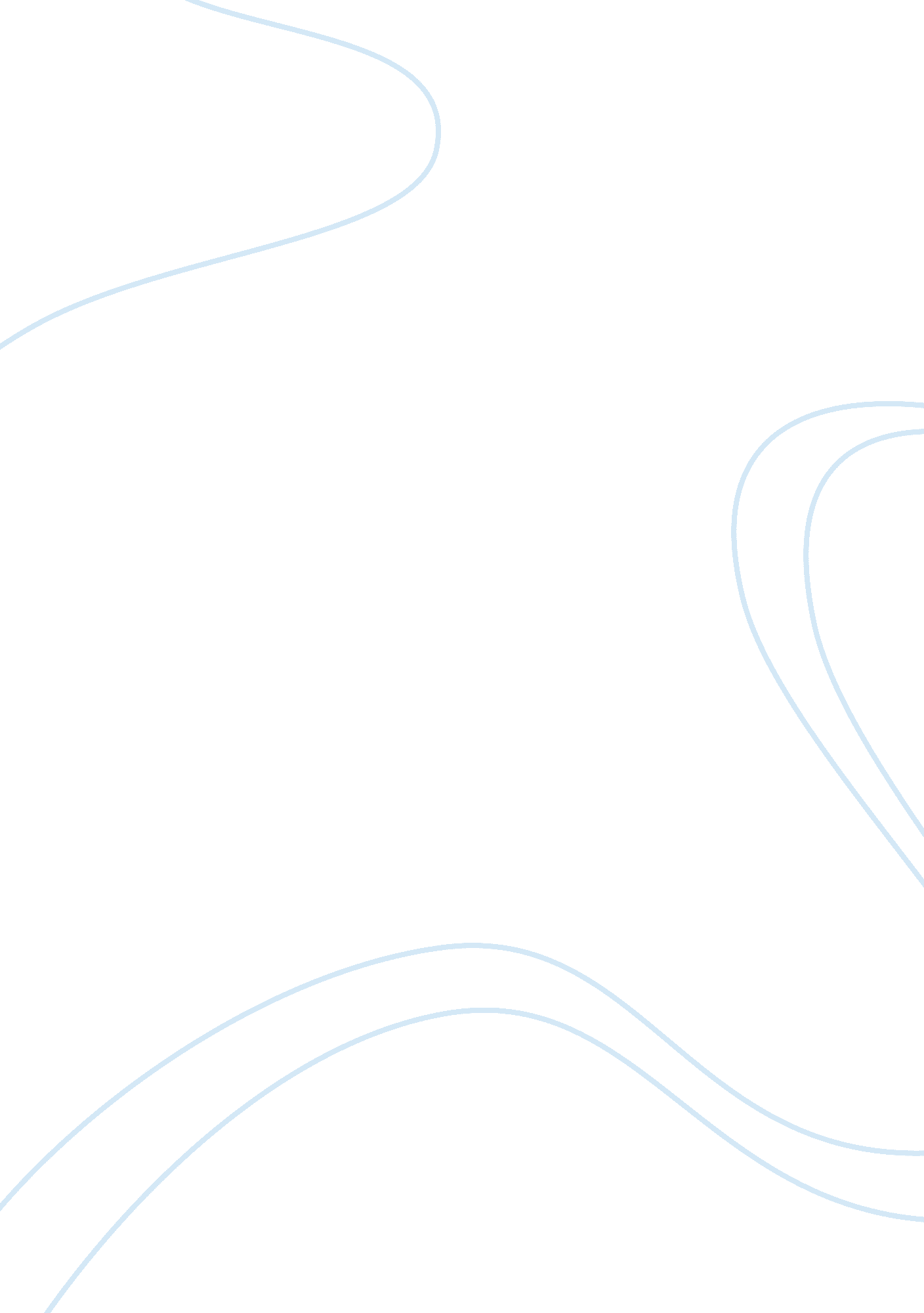 Women and child abuseLiterature, Russian Literature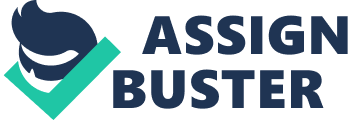 This research will begin with the statement that child abuse is a source of concern to me and to others; it is particularly painful when the perpetrators are women. It is now a worldwide issue because it is estimated 40 million children under the age of 15 are subject to child abuse, this matter has gained public prominence. A mother’s love is believed to be endless, unselfish, and enduring. However, it is stereotypical to conclude that all mothers are patient, forgiving when all the people are forsaking to their children. Children who are abused by their mothers end up with low self-esteem, as well as loss of trust. It is important for women who commit such acts of abuse to be barred from having children. Physical abuse is prevalent in parents and mostly in women; they deliberately harm children and do nothing about it, so why give birth? It is astounding to note that women will give drugs to children and not even care about the outcome. Such children suffer dire consequences like brain damage and sometimes death. When such maltreatment occurs, trust between the mother and child turns sour thus making the child suspicious. When a child is born the first person he or she interacts with it is the mother, at that point the trust between the child and the world depends on the trust and confidence that he or she gains from the mother. Most children who are ill-treated at childhood tend to mistrust people in the world. So why should we breed a society that is cocooned by mistrust? Such kind of women should be severely punished and their children were taken away for better parenting. General statistics in America indicate the most horrible reality of our society, more than 5 children die every day due to child abuse and about 30% of all abused and neglected children will later abuse their own children thus continuing with the horrible cycle of abuse. Children who face this kind of abuse are likely to turn into abusers themselves. By allowing these women to have more children, this results in more many children abusers in the future. To avoid a future with more children abusers, it is important that women who commit child abuses should be barred from having more children. Statistics show that 14% of all men in prison in the USA were abused as children and 36% of all women in prison were abused as children. The wise say that a woman is a pillar of the society and family. So the woman must have fallen for such statistics to be. In fact, stern action should be taken against any woman caught violating children. Women who abuse children do this because they do not want these children. Some of these women get the children due to unwanted pregnancies. To avoid the chance of these women having unwanted pregnancies, surgical measures should be carried so that these women do not become pregnant without being prepared. If this is not done, the chances of the women getting unwanted pregnancies and later on giving birth to unwanted children whom they will abuse will be high.  Women who abuse their children should thus be subjected to means by which they cannot have children again. By allowing these women to have children, it will mean that they have an opportunity to carry out the abuse once more. By allowing these women to have children, the fate of the children will be determined even before they are born. 